Diretor Espiritual: Pe. PAULO SéRGIO Guia: MIROSLAV DEUR (Fala português e croata)VALOR TOTAL 4.300,00 DÓLARES - Saídas de São Paulo e Belo Horizonte. (Tarifa e roteiro sujeitos a alteração, devido à instabilidade econômica mundial).28SET (QUA) – BRASIL / CROACIA.
Apresentação no aeroporto para embarque com destino a Split – Croácia.
29SET (QUI) – SPLIT – MEDJUGORJE (140 km)Chegada em Split, traslado para Medjugorje. Jantar e pernoite.29SET (QUI) a 05 OUT (QUA)    PROGRAMAÇÃO DA PARÓQUIA DE MEDJUGORJE.PROGRAMAÇAO PARA NOSSO GRUPO: Missa diária em português / Encontros com sacerdotes franciscanos, de acordo com as possibilidades do momento./ Subidas à Colina das Aparições – Podbrdo, rezando o rosário;  ao Monte da Cruz-Krizevac, meditando a Via Sacra / Túmulo de Pe. Slavko e à imagem de bronze de Jesus Ressuscitado, da qual durante anos sai, continuamente, gotas de água / Visitas à Comunidade Cenáculo onde acontece a recuperação de drogados, somente com oração e trabalho / Aldeia da Mãe, fundada pelo Pe.Slavko Barbaric, para acolher crianças órfãos após a guerra. Funciona ativamente até hoje.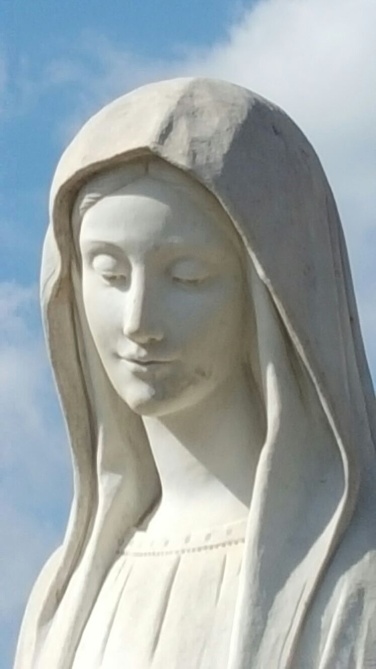 Importantíssimo: Para que o peregrino tenha um aproveitamento espiritual profundo, em Medjugorje, é importante que viva as primeiras palavras da Rainha da Paz, ditas naquela terra abençoada: PAZ e RECONCILIAÇÃO, fazendo uma sincera confissão (Medjugorje é considerada, hoje, “O confessionário do mundo”). É importante ter momentos particulares de oração, adoração e meditação, conforme seu coração inspirar. Diz Pe. Jozo: o peregrino que vai a Medjugorje, de coração aberto, nunca volta o mesmo!05OUT (QUA) – MEDJUGORJE / SPLIT Saída para Split. Visita a segunda maior cidade da Croácia – conheceremos o palácio do Imperador Diocleciano, um dos maiores e mais bem preservados do mundo romano, onde fica a Catedral de São Domnio. Após, embarcamos, em navio, atravessando o Mar Adriático, com destino a Ancona, na Itália. Jantar e pernoite no navio.06OUT (QUI) – ANCONA / ROMA (300 km).Programa: De Ancona seguiremos para Roma. Tour panorâmico em Roma histórica: Coliseu/ Forum Imperial / Praça Veneza / Basílicas de Santa Maria Maior e São João de Latrão / Escada Santa / Após jantar, tour em Roma Iluminada: Praças Navona e da Espanha / Fontana de Trevi / Pantheon. Pernoite no hotel.07OUT (SEX) ROMA / FLORENÇA (270km)Programa: Vaticano - Praça de São Pedro / Passagem pela Porta Santa da Basílica de São Pedro / Túmulo dos papas/ Basílica de São Paulo fora dos Muros. Após, seguiremos para Florença. Jantar e pernoite.08OUT (SAB) FLORENÇA / BOLONHA (100km)/ FLORENÇA (100 km)Bolonha: visita às Basílicas de São Petrônio e de São Domingos, sede da Ordem Dominicana, que este ano celebra o Jubileu de 800 anos de sua fundação. Nesta Basílica encontra-se o corpo de São Domingos que, segundo a tradição, teve uma aparição de Nossa Senhora, enquanto rezava pela salvação das almas, que lhe deu o Santo Rosário. Florença: Visita a Catedral de Santa Maria del Fiore / Piazza della Signoria / Palazzo Vecchio / Ponte Vecchio / Basílica de Santa Cruz / Galeria da Academia. Jantar e pernoite.09 OUT (DOM) FLORENÇA / PISA (95km) / TORTONA (230km)/ TURIM (110 km)Programa: Visita a Torre de Pisa. Seguiremos para Tornota, onde se encontra o corpo incorrupto de São Luis Orioni, fundador da Ordem dos Orionitas. Após, iremos para Turim. Jantar e pernoite.10 OUT (SEG) TURIMPrograma: Catedral de São João Batista, onde se encontra o Santo Sudário depositado em uma urna, e sua réplica exposta / Basílica de Corpus Christi - Milagre Eucarístico de Turim / Basílica de Nossa Senhora Auxiliadora – que guarda o corpo de São Joao Bosco/ Basílica de Superga - construída no alto de uma das colinas de Turim com vista panorâmica da cidade / Santuário São João Bosco (Colle Don Bosco). Jantar e pernoite no hotel.11 OUT (TER) TURIM / LA SALETE (230 km) / TURIM (230 km)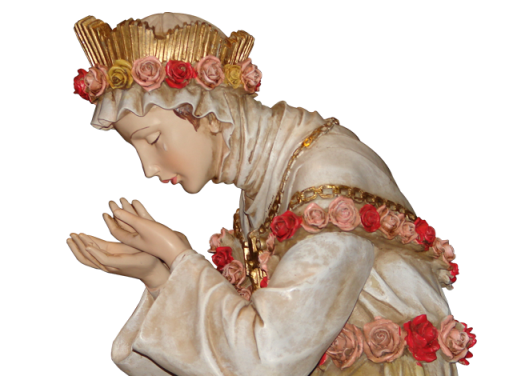 Programa: Seguiremos para o Santuário de La Salette, França. Nossa Senhora aí apareceu a duas crianças em 1846.12 OUT (QUA) TURIM / MILÃO (130km) / BRASILViagem de retorno para o Brasil. 13OUT (QUI) – BRASILChegada ao Brasil.INCLUÍDO NO PREÇO:- Bilhete aéreo e taxas de embarque:- Ônibus conforme programa:- Hospedagem em hotéis categoria turística superior;- Meia pensão na Itália. (café da manhã + jantar).- Pensão completa em Medjugorje (café da manhã, almoço e jantar).
- Taxas aeroportuárias.- Seguro viagem até 69 anos. Acima dessa idade, consultar adicional na ficha de inscrição; Todas as taxas de serviço e imposto IVA.

EXCLUÍDO DO PREÇO:- Gorjetas e extras, de caráter pessoal;- Bebidas e refeições não especificadas;- Entradas não expressamente mencionadas no programa e o que não estiver especificado no item “Incluído no preço”.- Adicional para quarto individual: 600 dólares americanos.Inscrição:PEREGRINAÇÃO SECRETARIADO RAINHA DA PAZ - BHMEDJUGORJEROMA – Porta Santa da MisericórdiaBOLONHA – JUBILEO 800 Anos da Ordem DominicanaFLORENÇA, TURIM e LA SALLETE28 SETEMBRO – 13 OUTUBRO 2016 (16 dias)SECRETARIADO RAINHA DA PAZAv. Álvares Cabral, 344/609 30.170-911 – BELO HORIZONTE – MGTELEFAX: (31) 3273-8654 E-MAIL: rainhadapazbh@hotmail.comPRISMAZULRUA TRÊS DE MAIO, 70  VILA MARIANA04.044-020 – SÃO PAULO – SPTELEFAX: (11) 5572-2697 E-MAIL: prisma.turismo@uol.com.br